Doctoral School of History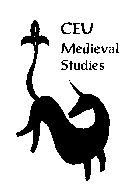 Late Antique, Medieval and Renaissance Studies Program Credit Requirements for those enrolled before 1 September, 2016PhD Requirements--HUN Degree PhD Requirements--HUN Degree PhD Requirements--HUN Degree PhD Requirements--HUN Degree 1. Educational activity1. Educational activity1. Educational activity1. Educational activityCourse typeCourse nameCEU creditECTS creditmandatoryDoctorl seminar 5x2 cr20 ECTSmandatory electivePhD level mandatory elective topical coursesmin. 
19 crmin.
38 ECTSmandatoryAdvanced research methodology2+1 cr6 ECTSmandatory electiveAcademic practica4x1 cr8 ECTSoptionalPhD level elective topical coursesnot limitednot limitedTotal mandatory educational activity: 36 CEU cr / 72 ECTS crTotal mandatory educational activity: 36 CEU cr / 72 ECTS crTotal mandatory educational activity: 36 CEU cr / 72 ECTS crTotal mandatory educational activity: 36 CEU cr / 72 ECTS cr2. Teaching activity2. Teaching activity2. Teaching activity2. Teaching activitymandatoryTeaching practice (TAship at CEU)4 cr8 ECTSoptionalIndependent teaching practice (at CEU or another university)max. 
6 crmax.
12 ECTSTotal mandatory teaching activity: 4 CEU cr / 8 ECTS crTotal mandatory teaching activity: 4 CEU cr / 8 ECTS crTotal mandatory teaching activity: 4 CEU cr / 8 ECTS crTotal mandatory teaching activity: 4 CEU cr / 8 ECTS cr3. Academic activity3. Academic activity3. Academic activity3. Academic activitymandatoryDissertation prospectus defense, comprehensive examination2x5 cr20 ECTSmandatoryDissertation research and annual progress report3x6 cr36 ECTSmandatoryConsultation with supervisor3x4 cr24 ECTSmandatoryPublicationmax. 12 crmax. 
24 ECTSoptionalConference paper presentation and / or participationmax. 
6 crmax. 
12 ECTSoptionalParticipation in research projectsmax. 
6 crmax. 
12 ECTSTotal mandatory academic activity: 52 / 104 ECTS crTotal mandatory academic activity: 52 / 104 ECTS crTotal mandatory academic activity: 52 / 104 ECTS crTotal mandatory academic activity: 52 / 104 ECTS crMinimum required for the HUNG doctoral degree: 90 CEU/180 ECTS CREDITS Minimum required for the HUNG doctoral degree: 90 CEU/180 ECTS CREDITS Minimum required for the HUNG doctoral degree: 90 CEU/180 ECTS CREDITS Minimum required for the HUNG doctoral degree: 90 CEU/180 ECTS CREDITS 